ЖЕСТОКОЕ ОБРАЩЕНИЕ С РЕБЕНКОМ: ОСНОВНЫЕ ПОНЯТИЯ И ФОРМЫЖестокое обращение с ребенком – это все многообразие действий или бездействие со стороны окружающих лиц, которые наносят вред физическому и психическому здоровью несовершеннолетнего, его развитию и благополучию, а также ущемляют его права или свободу.Жестокое обращение с детьми может проявляться не только в форме физического или психического насилия либо в покушении на их половую неприкосновенность, но и в применении недопустимых способов воспитания, грубом, пренебрежительном, унижающем человеческое достоинство обращении с детьми, оскорблении илиэксплуатации несовершеннолетних. Жестокое обращение с ребенком в любых формах может проявляться со стороны других несовершеннолетних, что носит название «буллинг» (от англ. bullying – запугивание, травля).Насилие в семье – это любые насильственные действия физического, психологического, сексуального или экономического характера, совершенные лицом или лицами, которые связаны с жертвой семейными отношениями, включая словесные оскорбления, угрозы, запугивание, принуждение, преследование, побои, увечья, сексуальное насилие, а также попытки совершить такие действия.Жестокое обращение с ребенком со стороны родителей и других родственников является формой насилия в семье.Насилие классифицируется по нескольким параметрам:явное или скрытое в зависимости от стратегии поведения обидчика;происходящее в настоящем или случившееся в прошлом;единичное или множественное, длящееся многие годы;по месту происшествия и окружения насилие бывает: дома – со стороны родственников, в школе - со стороны педагогов  или  детей,  на улице - со стороны детей или незнакомых взрослых.Формы жестокого обращения с детьми:Физическое насилие Сексуальное насилиеПсихологическое насилие Пренебрежение нуждамиФизическое насилие над ребенком – это вид жестокого обращения, когда несовершеннолетнему причиняют боль, телесные повреждения, наносят ущерб его здоровью или физическому развитию, лишают жизни или не предотвращают возможность причинения страданий, вреда здоровью и угрозы жизни несовершеннолетнего.Формы физического насилия:ИзбиениеПощечины, подзатыльники, тычки, шлепки, щипкиПоркаНанесение травм, ожогов Вырывание волосФиксация в неудобной позе УкусыИзоляция (запирание в кладовке, туалете) Преднамеренное лишение еды, питья, одежды (выставление ребенка в мороз на улицу без теплой одежды) Грубое нарушение режима дняОбращение с детьми, не соответствующее их возрасту и развитию (предъявление требований, которые ребенок еще не способен выполнить, либо которые перерос)Сильное встряхивание грудных детейСексуальное насилие над ребенком – это вид жестокого обращения, который заключается в вовлечении несовершеннолетнего в действия сексуального характера с целью получения взрослыми сексуального удовлетворения или материальной выгоды.Формы сексуального насилияПодглядывание за ребенком во время совершения им интимных процедурПринуждение ребенка к раздеванию в присутствии других лицИгры сексуального характераИзготовление порнографических изображений ребенкаПодавление нормальных сексуальных интересов ребенка или стимулирование детской сексуальности в ущерб другим аспектам развития ребенкаРазговоры о сексуальности, не соответствующие возрасту ребенкаФормы коммерческой сексуальной эксплуатации:Детская проституция Детский сексуальный туризм Детская порнографияТрэффик детей (торговля детьми) в сексуальных целяхПсихологическое насилие – периодическое или постоянное психологическое воздействие родителей или других взрослых на ребенка, приводящее к формированию у ребенка патологических черт характера и нарушению психического развития.Формы психологического насилия: Отвержение – вербальные и невербальные действия, демонстрирующие неприятие ребенка и принижающие его достоинство: враждебное отношение, унижение, в том числе публичное; высмеивание, превращение ребенка в «козла отпущения».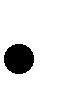  Терроризирование – запугивание, угрозы совершить насилие над ребенком или его близкими: убить, причинить боль или физический вред; помещение ребенка в страшное для него место; оставление ребенка в опасности; предъявление нереалистичных требований к ребенку, не соответствующих его уровню развития. Игнорирование – отсутствие эмоционального отклика на нужды ребенка и его попытки к взаимодействию, лишение его эмоциональной стимуляции: нежелание или неспособность взрослого взаимодействовать с ребенком; взаимодействие с ребенком только в случае крайней необходимости; отсутствие проявлений привязанности к ребенку, любви, заботы.Изоляция – последовательные действия, направленные на лишение ребенка возможности встречаться и общаться с другими людьми как дома, так и вне его: необоснованное ограничение свободного передвижения ребенка; необоснованное ограничение или запрещение социальных контактов ребенка со сверстниками или взрослыми в его среде. Развращение – действия по отношению к ребенку, которые становятся причиной развития у него дезадаптивного поведения: побуждение несовершеннолетнего к антисоциальному поведению; формирование поведения, не соответствующего уровню развития ребенка; воспрепятствование естественному развитию ребенка; лишение ребенка права иметь свои взгляды, чувства, желания.Пренебрежение нуждами – отсутствие должного обеспечения основных нужд и потребностей ребенка в пище, одежде, жилье, воспитании, образовании, медицинской помощи со стороны родителей или лиц, их заменяющих, в силу объективных причин (бедность, психические болезни, неопытность) и без таковых.Формы пренебрежения нуждами:Оставление ребенка без присмотра.Отсутствие должного внимания, опеки, защиты (безнадзорность). Непредоставление ребенку питания, одежды, жилья.Несоответствие среды обитания потребностям ребенка: отсутствие спального места, соответствующего возрасту ребенка, места для игр и занятий.Приготовление пищи ребенку непригодным для него способом, кормление пищей, не соответствующей возрасту ребенка.Отсутствие должного гигиенического ухода: купание, смена подгузников, стирка и смена белья и одежды.Несоответствие одежды ребенка погодным условиям.Непредоставление медицинской помощи ребенку: обследования, лечения, профилактических прививок.Неквалифицированное лечение ребенка: дача лекарств без показаний, в неправильной дозировке.Опасные условия для жизни ребенка: антисанитария, паразиты, битое стекло, незащищенные электрические розетки, легкий доступ к ядовитым веществам и т.п.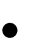 Отсутствие внимания развитию ребенка соответственно возрасту: безучастие к общению и играм с ребенком, отсутствие игрушек, соответствующих возрасту, школьных принадлежностей; бездействие в отношении школьного обучения или препятствование ему.ВЫЯВЛЕНИЕ СЛУЧАЕВ ЖЕСТОКОГО ОБРАЩЕНИЯ С РЕБЕНКОМРебенок считается жертвой жестокого обращения, если в результате действий или бездействий со стороны окружающих лиц ему был причинен вред или он подвергся высокому риску причинения вреда. Таким образом, специалисты должны уметь распознавать признаки жестокого обращения и проводить оценку риска причинения вреда.Поводом для вмешательства специалистов, проведения оценки и расследования может быть:Сообщение ребенка или очевидцев о факте жестокого обращения.Наличие признаков жестокого обращения с ребенком.Наличие причин и условий (факторов риска) способствующих жестокому обращению с ребенком.ДЕЙСТВИЯ СПЕЦИАЛИСТОВ ОБРАЗОВАТЕЛЬНЫХ ОРГАНИЗАЦИЙРаботники образовательных организаций должны обращать внимание на следующие особенности в поведении ребенка, которые могут свидетельствовать о жестоком обращении или насилии по отношении к нему:психическое и физическое развитие ребенка не соответствует его возрасту;неухоженность, неопрятность; апатичность или, наоборот, агрессивность ребенка;изменчивое поведение: переход от спокойного состояния к внезапному возбуждению (такое поведение часто является причиной нарушения контактов с другими детьми);проблемы с обучением в связи с плохой концентрацией внимания;отказ ребенка раздеться, чтобы скрыть синяки и раны на теле;повторяющиеся жалобы на недомогание (головную боль, боли в животе и др.);враждебность или чувство страха по отношению к отцу или матери;сильная реакция испуга или отвращения в связи с физической близостью определенного взрослого;судорожное реагирование на поднятую руку, вздрагивание при неожиданном приближении взрослого, резких движениях (ребенок сжимается, как бы боясь удара);чрезмерное стремление к одобрению, ласке любого взрослого, гипертрофированная забота обо всем и обо всех;демонстрация «взрослого» поведения, интерес к вопросам секса;обвинение ребенком родителей или опекуна в нанесении повреждений;повышенная драчливость ребенка, агрессивность в играх и по отношению к другим детям (при играх в куклы дети младшего возраста озвучивают и воспроизводят действия родителей в игре);прятанье в школе дневника, обманы, ложь, острые эмоциональные реакции при получении замечаний или плохих оценок, боязнь идти домой;случаи энуреза, энкопреза у ребенка школьного возраста;ребенок много времени проводит в семье знакомых, одноклассников, соседей, не стремиться домой после школы.Работник образовательной организации должен предпринять следующие меры, если подозревает родителей (или законных представителей), а также работников образовательного учреждения, в жестоком обращении с ребенком:Необходимо наблюдать за поведением ребенка, а замеченные отклонения желательно заносить в специальный дневник.В случае получения оснований полагать, что с несовершеннолетним жестоко обращаются, не должным образом воспитывают, применяют насильственные формы воздействия, психически угнетают, проявляют безразличие к ребенку и т. д., необходимо осуществить выход в семью ребенка (изучить условия проживания несовершеннолетнего, установить контакты с семьей, побеседовать с родителями (или законными представителями), близкими родственниками, высказать свою озабоченность его поведением в образовательном учреждении).организовать осмотр ребенка медицинским работником (при отсутствии - другим специалистом учреждения), зафиксировать (запротоколировать) следы побоев и других форм физического насилия. Принять меры, с учетом возраста ребенка, к оказанию медицинской помощи ребенку (при необходимости), обеспечению безопасности ребенка, вплоть до отобрания его из семьи, в соответствии с законодательством (передача ребенка другому родителю (родственнику), временное помещение ребенка в больницу, вызов социальной службы экстренного реагирования).В результате предпринятых действий можно прийти к следующим выводам:предположение подтверждается (не подтверждается);решение проблемы не терпит отлагательства и требует подключения специалистов.Особого внимания требуют семьи, в которых существует «установка на агрессию». Наказание ребенка, в том числе физическое, в данном случае является выражением привычного способа поведения.При выявлении случая жестокого обращения с ребенком со стороны родителя (или законного представителя), работника образовательного учреждения, необходимо:немедленно направить информацию (в письменной форме) руководителю образовательного учреждения о выявленном случае жестокого обращения с ребенком;руководитель образовательного учреждения незамедлительно сообщает по телефону (затем, в течение дня направляет письменную информацию) о выявленном случае жестокого обращения с ребенком в органы опеки и попечительства для проведения обследования условий жизни и воспитания ребенка;педагогу, на которого возложены обязанности по организации работы, направленной на профилактику жестокого обращения, заполнить форму сведений о несовершеннолетних, пострадавших в результате насилияВ целях защиты прав и интересов несовершеннолетнего, пострадавшего от жестокого обращения, необходимо:совместно с заинтересованными службами (медицинские работники, психологи, специалисты по социальной работе, педагоги) разработать план реабилитации несовершеннолетнего, пострадавшего от жестокого обращения (в течение двух рабочих дней с момента подтверждения факта жестокого обращения), включая работу с семьей несовершеннолетнего, пострадавшего от жестокого обращения;непосредственно организовать проведение мероприятий в соответствии с планом реабилитации;направить информацию в комиссию по делам несовершеннолетних и защите их прав по месту проживания ребенка и рассмотреть вопрос о привлечении виновных лиц к ответственности, в соответствии с действующим законодательством.Если Вы - первый человек, кому ребенок рассказал о насилииСохраняйте спокойствие.Скажите ребенку, что Вы ему верите и, что он поступил правильно, рассказав Вам о насилии.Выслушайте его рассказ внимательно, проявите терпение, постарайтесь сдержать свои эмоции.Скажите ребенку, что произошедшее насилие – это не его вина.Заверьте ребенка в том, что Вы сделаете все возможное, чтобы обеспечить его безопасность.ХАРАКТЕРНЫЕ ОСОБЕННОСТИ ПОВЕДЕНИЯ ВЗРОСЛЫХ, СОВЕРШАЮЩИХ ЖЕСТОКОЕ ОБРАЩЕНИЕ С ДЕТЬМИРодители детей, подвергающихся насилию, часто считают их «не такими, как все», ущербными в каком-то отношении.Такие дети могут и в самом деле отставать в развитии и иметь видимые признаки какого-либо заболевания, но в некоторых случаях их «ущербность» является не более чем плодом воображения родителей.Высокий уровень стресса и возникновение кризисных ситуаций. Насилие над детьми часто провоцируется внешним стресс- фактором, который становится последней каплей для уязвимой семьи.Родители, которые допускают жестокое обращение с детьми, часто не хватает поддержки отдельных людей и общества в целом. В одних случаях родители практикуют самоизоляцию и отказываются просить помощи извне или принимать еѐ. В других случаях она им просто недоступна.Особенности поведения взрослых, позволяющие заподозрить психическое насилие над детьми:Нежелание утешить ребенка, который действительно в этом нуждается. Оскорбление, брань, обвинение или публичное унижение ребенка.Постоянное сверхкритичное отношение к нему.Негативная характеристика ребенка.Отождествление ребенка с ненавистным или нелюбимым родственником.Перекладывание на него ответственности за неудачи взрослых.    Открытое признание в нелюбви или ненависти к ребенку.Особенности поведения взрослых, по которым можно предположить применение  физических мер воспитательного воздействия:противоречивые, путаные объяснения причин травм у детей и желание внести ясность в происшедшее;обвинение в травмах самого ребенка;позднее обращение или не обращение за медицинской помощью или инициатива обращения за помощью исходит от постороннего лица;невнимание, отсутствие эмоциональной поддержки и ласки в обращении с ребенком;отсутствие обеспокоенности за судьбу ребенка;неспровоцированная агрессия по отношению к персоналу; больше рассказывают о своих проблемах, чем о повреждениях у ребенка; неадекватность реакции на тяжесть повреждения, стремление к ее преувеличению или преуменьшению;рассказы о том, как их наказывали в детстве;признаки психических расстройств в поведении или проявление патологических черт характера (агрессивность, возбуждение, неадекватность и др.).